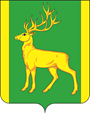 Финансовое управление администрации муниципального образования Куйтунский районП Р И К А Зр.п. КуйтунВ соответствии с Бюджетным кодексом Российской Федерации, на основании приказа Министерства финансов Российской Федерации от 29 ноября 2017 года №209н «Об утверждении Порядка применения бюджетной классификации операций сектора государственного управления, руководствуясь Положением о финансовом управлении администрации муниципального образования Куйтунский район, утвержденным постановлением администрации муниципального образования Куйтунский район от  22 марта 2011 года №250,П Р И К А З Ы В А Ю:1. Внести следующие изменения в Порядок применения бюджетной классификации Российской Федерации в части, относящейся к консолидированному бюджету муниципального образования Куйтунский район:1.1 В приложении 2 подпункт 02.1.00.00000 пункта 02.0.00.00000 дополнить подпунктом следующего содержания: «02.1.05.00000 «Иные межбюджетные трансферты на восстановление мемориальных сооружений и объектов, увековечивающих память погибшим при защите Отечества»»;1.2 Часть 1 приложения к Перечню и правилам отнесения расходов консолидированного бюджета муниципального образования Куйтунский район дополнить кодом направления расходов следующего содержания: «74110 Осуществление расходов на восстановление мемориальных сооружений и объектов, увековечивающих память погибшим при защите Отечества. По данному направлению расходов отражаются расходы местных бюджетов в рамках основного мероприятия » Иные межбюджетные трансферты на восстановление мемориальных сооружений и объектов, увековечивающих память погибшим при защите Отечества» муниципальной программы "Управление финансами  муниципального образования Куйтунский район на 2020-2024гг", осуществляемые за счет иных межбюджетных трансфертов из средств областного бюджета»;1.3 В приложении 3 :после строки:дополнить строкой:2. Настоящий приказ подлежит размещению на официальном сайте администрации муниципального образования Куйтунский район (kuitun.irkobl.ru) в информационно-телекоммуникационной сети «Интернет».3. Контроль за исполнением настоящего приказа возложить на начальника бюджетного отдела финансового управления администрации муниципального образования Куйтунский район Шишкину А.Н.Начальник финансового управленияадминистрации муниципального образованияКуйтунский район                                                                                       Н.А. Ковшароваот15.05.2020г.№             №23О внесении изменений в Порядок применения бюджетной классификации Российской Федерации в части, относящейся к консолидированному бюджету муниципального образования Куйтунский районДотации на выравнивание бюджетной обеспеченности субъектов Российской Федерации и муниципальных образований02.1.04.72680Основное мероприятие «Иные межбюджетные трансферты на восстановление мемориальных сооружений и объектов, увековечивающих память погибшим при защите Отечества»02.1.05.74110